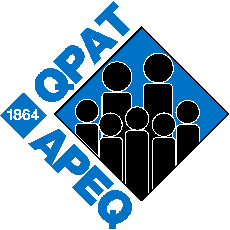 Objet : Utilisation des jours de congé de maladie pour prolonger un congé prévu au chapitre 5-13.00Madame ou Monsieur,Conformément à la clause 5-10.31d), veuillez prendre avis que j’utiliserai __ jours de congé de maladie à mon crédit afin de prolonger mon congé de maternité (ou un congé spécial, ou des congés liés à la paternité ou à l’adoption sans traitement, selon le cas), du __________ au __________.Je vous prie d’agréer, Madame ou Monsieur, mes salutations distinguées.NomAdresse postalec. c. : syndicat local